中国整形美容协会美容医学教育与管理分会中整协美教〔2018〕 2 号关于举办第四届全国高等院校暨行业医学美容技能竞赛的通知（第二轮）各相关高等院校、美容机构：            为了提高全国高等院校医疗美容技术专业的综合实力及学生的实际操作能力，促进学生整体素质的提高，增强学生的理论知识与实践技能紧密结合，最大限度地激发学生的学习热情和创造活力，拓宽学生视野，促进行业交流融合，提升行业整体水平。中国整形美容协会美容医学教育与管理分会拟组织第四届全国高等院校暨行业医学美容技能竞赛，现将有关事项通知如下：一、竞赛组织机构（一）主办单位：中国整形美容协会美容医学教育与管理分会（二）承办单位：上海生命树医疗管理（集团）有限公司    宜 春 学 院（三）协办单位：医聘网（四）竞赛办公室设在上海生命树健康美学产业园：生命树学院办公室联  系  人：严寒、李雅欣办公室电话：4001107799，        邮箱：E--mail：yh@biotreegroup.com 地址：上海市长宁区通协路555号，   邮编：200335二、大赛报名（一）参赛资格：全国开办了相关专业的院校在籍学生及从事相关专业的从业者。不限性别、年龄、年级。（二）各参赛代表队参赛选手每个比赛项目最多报两名选手，每队需选择两个以上的项目参赛，800元/人/项目。各代表队参加比赛所需模特由主办方（上海生命树健康管理有限公司或参赛者）提供。（三）请各参赛单位按要求做好参赛选手的资格审查工作，统一报送参赛选手的资料。资料包括：①参赛选手的报名表（见附件）及大赛回执；②参赛选手身份证复印件；③高校学生需提供学籍证明及学生证复印件；④免冠正面彩色2寸照片5张（照片背面注明学校、选手姓名和选手电话，供制作证件用）。（四）正式竞赛时间：2018年12月12日9:00-17:00，上述材料须于2018年10月20日前报至大赛办公室。注意：报名后不得更换参赛选手，逾期视为自动弃权。竞赛内容：竞赛地址:上海生命树健康美学产业园  地址：上海市长宁区通协路555号（一）乘飞机路线：园区距离虹桥机场约3.5km，打出租车程约15分钟，费用20元左右；由虹桥机场乘坐2号线费用3元，从1号航站楼站或2号航站楼均乘坐到地铁2号线淞虹路地铁站（2出口），步行或等固定时间短驳车接送；（二）乘火车路线：A.由上海虹桥高铁站,乘坐地铁2号线费用3元，从虹桥火车站站乘到淞虹路地铁站（2出口），步行或等固定时间短驳车接送；B.由上海火车站，乘坐地铁1号线费用5元，从上海火车站站乘坐人民广场地铁站换乘2号线上车到淞虹路地铁站，步行或等固定时间短驳车接送；打出租车约50分钟，费用70元左右； C.从上海南站坐地铁3号线费用4元，在中山公园地铁站换乘2号线上车到淞虹路地铁站，步行或等固定时间短驳车接送，打出租车约30分钟，费用45左右。五、奖励措施 （一）奖项设立：  本次竞赛分别3个组别：本科院校组、职业院校组、企业组，各设个人及团体奖项。个人：单项一、二、三等奖及优胜奖；团队：一、二、三等奖及组织奖；同时，本次竞赛增设优秀指导老师2奖。（二）颁发荣誉获奖单位和个人颁发中国整形美容协会美容医学教育与管理分会的荣誉证书、奖牌以及一定的奖金。六、赛事直播 本次大赛赛程将全程提供网络直播，各参赛院校在校学生可通过网络直播间观看所有赛事同步的精彩瞬间。直播间链接地址将在后续通知中告知，敬请关注。附件1：第四届全国医疗美容技能竞赛回执附件2：第四届全国医疗美容技能竞报名表附件3：第四届全国医疗美容技能竞赛评分标准附件4：参赛学员以及工作人员住宿酒店推荐表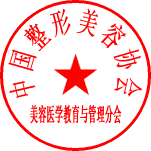 中国整形美容协会美容医学教育与管理分会                                                  2018年9月10日附件1：第四届全国医学美容技能竞赛回执参赛单位（章）______________   附件2：第四届全国医学美容技能竞赛报名表附件3：第四届全国医学美容技能竞赛评分标准美容护肤技能（面部护理）竞赛项目评分标准（1）选手须独立完成赛前所有准备工作。比赛中所需的模特、用品用具由主办方提供。（2）选手须在60分钟内完成面部美容护理的操作过程。（3）选手完成操作后，将物品仪器清理干净摆放整齐。中医美容技能（背部刮痧、走罐）竞赛项目评分标准（1）选手须独立完成赛前所有准备工作，比赛中所需的模特及用品用具(罐具为玻璃罐，刮痧器具为牛角刮痧板)由主办方提供。（2）选手须在20分钟内完成背部刮痧、走罐操作过程。（3）操作完以后整理好所用物品。文饰技能（绣眉）竞赛项目评分标准（1）选手须自行准备比赛时所需立体模型头、立体眉型等操作工具和材料。（2）参赛内容：统一用绣眉刀在模型上绣出自然而有错落感的眉形。（3）选手必须在60分钟内完成操作。美容医学咨询与沟通技能（现场咨询）竞赛项目评分标准美容医学咨询竞赛项目分为理论知识考核和实践操作技能考核，总分100分，理论占总分20%，实践操作占总分80%。理论考核比赛参考书目：《美容医学咨询与沟通》，刘菡/尹为民/唐宁主编，科学出版社。《医学美学概论》，欧阳学平主编，人民卫生出版社。《美容心理学》，陈敏/汪启荣，人民卫生出版社。《美容皮肤治疗技术》，边二堂主编，人民卫生出版社。《美容外科学概论》，黎冻主编，人民卫生出版社。《美容医学造型艺术设计》，于江主编，人民卫生出版社。实践操作技能考核（1）选手须独立完成赛前所有准备工作。比赛中所需模特（求美者）及用品用具由主办方提供。模特（求美者）共设置三种不同类型备选。（2）选手须在赛前30分钟进行抽签，决定一种类型模特（求美者）及出场顺序。（3）选手须在30分钟内完成美容医学咨询与沟通技能（现场咨询）实践操作的整个过程。（4）选手完成操作后，将物品摆放整齐，并做好咨询登记。附件4：参赛学员以及工作人员住宿酒店推荐表2018年12月12日美容护肤技能（面部护理）2018年12月12日中医美容技能（背部刮痧、走罐）2018年12月12日文饰技能（绣眉）2018年12月12日美容医学咨询与沟通技能理论笔试2018年12月12日美容医学咨询与沟通技能（现场咨询）项目类别姓名性别职务/职称民族联系电话/电子邮箱领  队领  队美容护肤技能（面部护理）参赛选手美容护肤技能（面部护理）指导教师中医美容技能（背部刮痧、走罐）参赛选手中医美容技能（背部刮痧、走罐）指导教师文饰技能（绣眉）参赛选手文饰技能（绣眉）指导教师美容医学咨询与沟通技能（现场咨询）参赛选手美容医学咨询与沟通技能（现场咨询）指导教师单位：                              单位：                              单位：                              单位：                              单位：                              单位：                              单位：                              单位：                              单位：                              单位：                              单位：                              参赛项目贴照片处姓名性别性别性别贴照片处年龄民族民族民族贴照片处身份证号学生证号学生证号学生证号贴照片处所在学校/单位所在年级所在年级所在年级所学专业指导教师指导教师指导教师通讯地址邮编电话电话传真传真单位意见（所在单位填写）单位意见（所在单位填写）盖   章2018年  月  日盖   章2018年  月  日盖   章2018年  月  日盖   章2018年  月  日盖   章2018年  月  日盖   章2018年  月  日盖   章2018年  月  日盖   章2018年  月  日盖   章2018年  月  日比赛组委会审核意见比赛组委会审核意见盖   章2018年  月  日盖   章2018年  月  日盖   章2018年  月  日盖   章2018年  月  日盖   章2018年  月  日盖   章2018年  月  日盖   章2018年  月  日盖   章2018年  月  日盖   章2018年  月  日竞赛内容评分标准分值准备工作（2分）美容护肤用品和用具的准备，工作服、帽子、口罩的穿戴；毛巾的正确摆放（头巾、胸巾、枕巾）。2分准备工作（2分）美容护肤用品和用具的准备，工作服、帽子、口罩的穿戴；毛巾的正确摆放（头巾、胸巾、枕巾）。2分清洁消毒（5分）美容师双手、用品用具，在进行皮肤护理前必须清洁消毒。5分洁面（15分）卸妆：卸妆时用小棉片和棉签。卸妆的操作程序与方法正确。5分洁面（15分）洁面乳洁面：洗面才做手法与程序正确。10分爽肤（3分）将爽肤水拍打在模特脸上，操作手法正确。3分面部按摩（50分）操作手法正确。20分面部按摩（50分）力度适宜，节奏、速度平稳，点穴准确。15分面部按摩（50分）按摩时手指动作灵活、服帖、协调，衔接连贯。15分敷面膜（10分）调制面膜：动作熟练，调制后的面膜稀稠适度。1分敷面膜（10分）涂敷面膜：面膜厚薄均匀、光滑，不要遗漏，边缘整齐。6分敷面膜（10分）下膜：从上向下揭膜，将残留面膜清洁干净、彻底。3分肩颈按摩（10分）力度适宜，速度平稳，点穴准确，手指动作服帖、灵活、协调，衔接连贯。10分仪表（5分）不披头散发，不佩戴饰品（手镯、手表、戒指等），无长指甲，着装干净、整洁、合体。5分总分100分  总分100分  总分100分  竞赛内容评分标准分值准备工作（10分）操作平台及器具干净整洁，选择合适的器具，并检查罐口及刮痧板边缘是否光滑。
做好模特的准备工作。10分背部走罐操作
（背腰部脊柱右侧）（40分）背部选择：肩部及背部膀胱经第1、2侧线
暴露施术部位，涂以润滑剂5分背部走罐操作
（背腰部脊柱右侧）（40分）采用止血钳夹住棉球，蘸95%的酒精少许，采用闪火法拔罐，方法正确。15分背部走罐操作
（背腰部脊柱右侧）（40分）走罐顺序：肩部--膀胱经第1侧线--膀胱经第2侧线，每个部位来回走罐3次，一个部位操作完成后再进行下一个部位操作，操作连贯，中间不起罐。15分背部走罐操作
（背腰部脊柱右侧）（40分）正确起罐，走罐部位处理得当。5分背部走罐操作
（背腰部脊柱右侧）（40分）操作中如发生皮肤烫伤，从总分中扣10分，发生衣物烧伤从总分中扣5分。背部刮痧操作（背腰部脊柱左侧）（40分）部位选择：颈肩部及背部膀胱经第1、2侧线
暴露施术部位，在治疗碗内倒少量刮痧油，右手持刮痧板，蘸取少许刮痧油5分背部刮痧操作（背腰部脊柱左侧）（40分）应用腕力刮拭，刮痧板与刮拭方向保持45°到90°的刮拭角度，力度适中，刮拭柔和均匀。20分背部刮痧操作（背腰部脊柱左侧）（40分）刮拭顺序：肩颈部--膀胱经第1侧线--膀胱经第2侧线
刮拭方向：从内向外，从上向下单项刮拭。5分背部刮痧操作（背腰部脊柱左侧）（40分）刮10-20次，以局部皮肤发红或出现紫红色痧点为度。10分收尾（10分）用持物钳夹取无菌纱布搽拭干净模特身上的介质。5分收尾（10分）整理好刮痧与走罐的操作用品和治疗床5分总分100分  总分100分  总分100分  竞赛内容评分标准分值准备工作（5分）绣眉工具及材料准备齐全。5分眉型设计（40分）粗细、高低对称，长短一致。15分眉型设计（40分）眉型与脸型协调、和谐。25分效果（55分）操作手法正确，线条清晰流畅、排列错落有致，充分体现立体自然感。40分效果（55分）颜色过渡自然。15分总分100分  总分100分  总分100分  考核内容题量比值考核内容题量比值美容医学咨询与沟通30%医学美学概论20%美容医学造型艺术设计10%美容皮肤治疗技术15%美容心理学10%美容外科学概论15%每位选手必须参加，考核形式为闭卷，题型为单项选择题和判断题，题量为60题，理论考核时间为60分钟。每位选手必须参加，考核形式为闭卷，题型为单项选择题和判断题，题量为60题，理论考核时间为60分钟。每位选手必须参加，考核形式为闭卷，题型为单项选择题和判断题，题量为60题，理论考核时间为60分钟。每位选手必须参加，考核形式为闭卷，题型为单项选择题和判断题，题量为60题，理论考核时间为60分钟。每位选手必须参加，考核形式为闭卷，题型为单项选择题和判断题，题量为60题，理论考核时间为60分钟。每位选手必须参加，考核形式为闭卷，题型为单项选择题和判断题，题量为60题，理论考核时间为60分钟。每位选手必须参加，考核形式为闭卷，题型为单项选择题和判断题，题量为60题，理论考核时间为60分钟。每位选手必须参加，考核形式为闭卷，题型为单项选择题和判断题，题量为60题，理论考核时间为60分钟。模特类型特点模特1缺陷障碍型有明显缺陷存在，影响社交和工作及生活模特1缺陷障碍型有明显缺陷存在，影响社交和工作及生活模特2期望过高型虽存在一定缺陷，但对美容效果期望过高，期望通过美容，容貌超过他人或能与明星媲美。模特2期望过高型虽存在一定缺陷，但对美容效果期望过高，期望通过美容，容貌超过他人或能与明星媲美。模特3恋爱婚姻型在恋爱或婚姻上可能曾因容貌或形体方面的因素有过挫折，或自我感觉改善后能得到异性的青睐，获得更好的爱情。模特3恋爱婚姻型在恋爱或婚姻上可能曾因容貌或形体方面的因素有过挫折，或自我感觉改善后能得到异性的青睐，获得更好的爱情。推荐酒店资料上海虹桥世茂睿选尚品酒店全季酒店(上海虹桥国展中心北翟路店）锦江之星品尚(上海虹桥枢纽北翟路店)联系电话021-22208888021-62201818021-62967772地址福泉北路505号北翟路1444弄165号闵行区北翟路1444弄5号早餐含早无早含早价格协议价550元协议价280元起协议价195元起交通距虹桥火车站7.8Km打车约28元；距上海南站15Km打车约46元；距上海火车站16Km打车约50元；
距虹桥机场11.5Km打车约38元距虹桥站8.8Km打车约31元；距上海南站17km打车约55元；距上海火车站16.5km打车约52元；
距虹桥机场8.7km打车约31元距虹桥火车站6km打车约24元；距上海火车站16km打车约52元；距上海南站20km打车约65元；
距虹桥机场10.5km打车约35元备注请及时关注酒店官网讯息，如偶遇国家会展中心大型会议及其它特殊事件，价格会略有上浮！请及时关注酒店官网讯息，如偶遇国家会展中心大型会议及其它特殊事件，价格会略有上浮！请及时关注酒店官网讯息，如偶遇国家会展中心大型会议及其它特殊事件，价格会略有上浮！三家酒店均距竞赛地址一公里内，参赛人员也可选择其它酒店住宿！三家酒店均距竞赛地址一公里内，参赛人员也可选择其它酒店住宿！三家酒店均距竞赛地址一公里内，参赛人员也可选择其它酒店住宿！